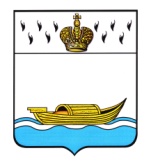           АДМИНИСТРАЦИЯ    Вышневолоцкого городского округа                                                    Постановлениеот 29.04.2020                                                                                                    № 206                                               г. Вышний ВолочекО продлении срока представлениясведений о доходах, расходах,об имуществе и обязательствахимущественного характера заотчетный период с 1 января по31 декабря 2019 годаВ соответствии с Указом Президента Российской Федерации от 17 апреля 2020 г. № 272 «О представлении сведений о доходах, расходах, об имуществе и обязательствах имущественного характера за отчетный период с 1 января по 31 декабря 2019 г.» постановляю:1. Продлить до 1 августа 2020 года включительно срок представления сведений о доходах, расходах, об имуществе и обязательствах имущественного характера за отчетный период с 1 января по 31 декабря 2019 года муниципальными служащими Администрации Вышневолоцкого городского округа, замещавшими по состоянию на 31 декабря 2019 года должности муниципальной службы, включенные в Перечень должностей муниципальной службы в Администрации Вышневолоцкого городского округа, при назначении на которые граждане и при замещении которых муниципальные служащие обязаны представлять сведения о своих доходах, об имуществе и обязательствах имущественного характера, а также сведения о доходах об имуществе и обязательствах имущественного характера своих супруги (супруга) и несовершеннолетних детей, утвержденным Распоряжением Администрации Вышневолоцкого городского округа от 31.12.2019 №13-р.2. Продлить до 1 августа 2020 года включительно срок представления сведений о доходах, расходах, об имуществе и обязательствах имущественного характера за отчетный период с 1 января по 31 декабря 2019 года руководителями муниципальных учреждений.3. Лица, указанные в пунктах 1,2 настоящего постановления, могут представлять уточненные сведения о доходах, расходах, об имуществе и обязательствах имущественного характера за отчетный период с 1 января по 31 декабря 2019 года в течение одного месяца со дня их представления.4. Настоящее постановление вступает в силу со дня подписания и подлежит размещению на официальном сайте Администрации Вышневолоцкого городского округа в информационно-телекоммуникационной сети «Интернет».Глава Вышневолоцкого городского округа                                          Н.П. Рощина